Уважаемые мамы и папы!Вы являетесь образцом поведения. Вы — объект любви и подражания для ребенка. Это необходимо помнить всегда и тем более, когда делаете шаг на проезжую часть дороги вместе с малышом. Чтобы Ваш ребенок не попал в беду, воспитывайте у него уважение к правилам дорожного движения терпеливо, ежедневно, ненавязчиво. Ваш ребенок уже знает и должен строго выполнять определенные правила: 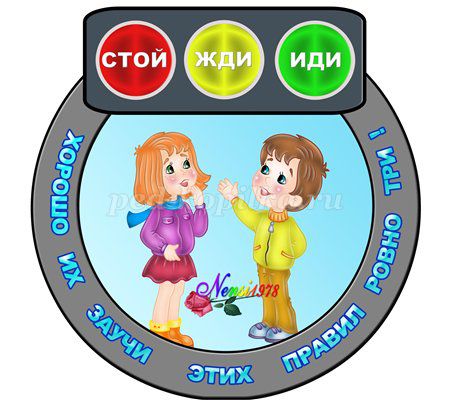 Ходить по тротуару следует с правой стороны.Прежде чем перейти дорогу, надо убедиться, что транспорта нет, посмотрев налево и направо, затем можно двигаться, предварительно снова посмотрев в обе стороны.Переходить дорогу полагается только шагом.Необходимо подчиняться сигналу светофора.В транспорте нужно вести себя спокойно, разговаривать тихо, держаться за руку взрослого (и поручень), чтобы не упасть.Нельзя высовываться из окна автобуса, троллейбуса, высовывать в окно руки.Входить в транспорт и выходить из него можно, только когда он стоит.Играть можно только во дворе.Наблюдайте за ситуациями на улице, дороге, во дворе, за пешеходами и транспортом, светофором и обязательно обсуждайте увиденное с ребенком. Пусть он по пути домой споет вам песню или расскажет стихотворение, а потом нарисует то, что видел. Почитайте емуподходящее художественное произведение и обязательно побеседуйте о прочитанном. Только ваша культура поведения, строгое выполнение правил движения, терпение и ответственность за жизнь и здоровье ребенка поможет нам вместе воспитать у него навыки и привычку безопасного поведения на улице! Мамы! Папы!Отнеситесь ответственно к нашим советам. Ведь от Вашей культуры поведения на улице, в общественном транспорте, от Вашего уважения правил дорожного движениязависит жизнь и здоровье Вашего ребенка!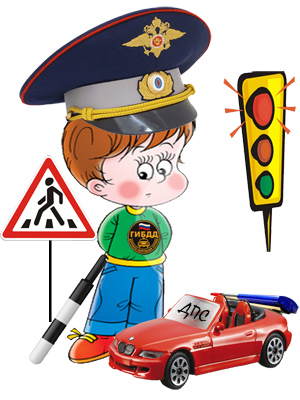 Рекомендации по обучению детей ПДД.При выходе из дома.Если у подъезда дома возможно движение, сразу обратите внимание ребенка, нет ли приближающегося транспорта. Если у подъезда стоят транспортные средства или растут деревья, приостановите свое движение и оглядитесь – нет ли опасности. 
При движении по тротуару.* Придерживайтесь правой стороны. 
* Взрослый должен находиться со стороны проезжей части. 
* Если тротуар находится рядом с дорогой, родители должны держать ребенка за руку. 
* Приучите ребенка, идя по тротуару, внимательно наблюдать за выездом машин со двора. 
* Не приучайте детей выходить на проезжую часть, коляски и санки везите только по тротуару. Готовясь перейти дорогу * Остановитесь, осмотрите проезжую часть. 
* Развивайте у ребенка наблюдательность за дорогой. 
* Подчеркивайте свои движения: поворот головы для осмотра дороги. Остановку для осмотра дороги, остановку для пропуска автомобилей. 
* Учите ребенка всматриваться вдаль, различать приближающиеся машины. 
* Не стойте с ребенком на краю тротуара. 
* Обратите внимание ребенка на транспортное средство, готовящееся к повороту, расскажите о сигналах указателей поворота у машин. 
* Покажите, как транспортное средство останавливается у перехода, как оно движется по инерции. 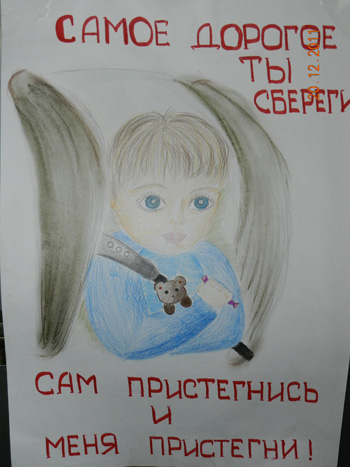 При переходе проезжей части* Переходите дорогу только по пешеходному переходу или на перекрестке. 
* Идите только на зеленый сигнал светофора, даже если нет машин. 
* Выходя на проезжую часть, прекращайте разговоры. 
* Не спешите, не бегите, переходите дорогу размеренно. 
* Не переходите улицу под углом, объясните ребенку, что так хуже видно дорогу. 
* Не выходите на проезжую часть с ребенком из-за транспорта или кустов, не осмотрев предварительно улицу. 
* Не торопитесь перейти дорогу, если на другой стороне вы увидели друзей, нужный автобус, приучите ребенка, что это опасно. 
* При переходе по нерегулируемому перекрестку учите ребенка внимательно следить за началом движения транспорта. 
* Объясните ребенку, что даже на дороге, где мало машин, переходить надо осторожно, так как машина может выехать со двора, из переулка. При посадке и высадке из транспорта* Выходите первыми, впереди ребенка, иначе ребенок может упасть, выбежать на проезжую часть. 
* Подходите для посадки к двери только после полной остановки. 
* Не садитесь в транспорт в последний момент (может прищемить дверями). 
* Приучите ребенка быть внимательным в зоне остановки – это опасное место (плохой обзор дороги, пассажиры могут вытолкнуть ребенка на дорогу). 
* Стойте только на посадочных площадках, на тротуаре или обочине.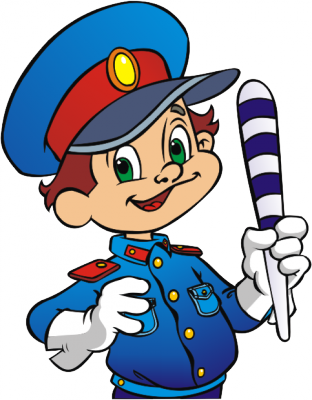 